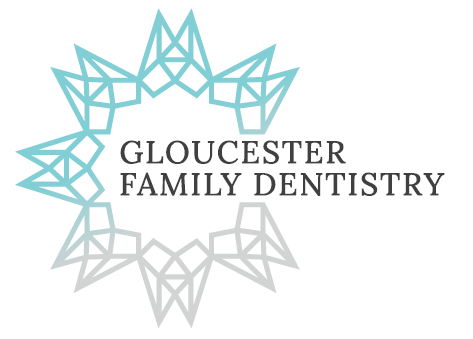 Dental Records Release Form 1900 Innes Rd, Unit #B5C, Ottawa, ON K1B 3K5 Tel: (613) 749-7370 Fax: (613)749-9772info@gloucesterfamilydentistry.comPatients Name:                                                                                                               . Date of Birth:                                                                                                                   . Best Contact Number:                                                                                                     . Other Family Members to Transfer:                                                                                 . Previous Dentist or Practice Name:                                                                                 . Email:                                                                                                                               . Phone Number:                                                                                                                . Fax Number:                                                                                                                     . ** PLEASE FORWARD ANY OF THE FOLLOWING INFORMATION THAT YOUR OFFICE HAS REGARDING THE ABOVE LISTED PATIENT(S) ** Bitewings – Date taken:                                                                                                    . PAs – Date Taken:                                                                                                            . PAN – Date Taken:                                                                                                           . Complete Oral Exam:                                                                                                        . Last Recall Exam:                                                                                                              . Last Polish Fluoride:                                                                                                          . ** PLEASE SEND MOST RECENT COPY OF PERIO CHART FOR ABOVE PATIENT(S). THANK  YOU.** I hereby give you permission to release any and all of my dental records to Gloucester Family Dentistry. Patient’s Signature:                                                      . Date:                                              . 